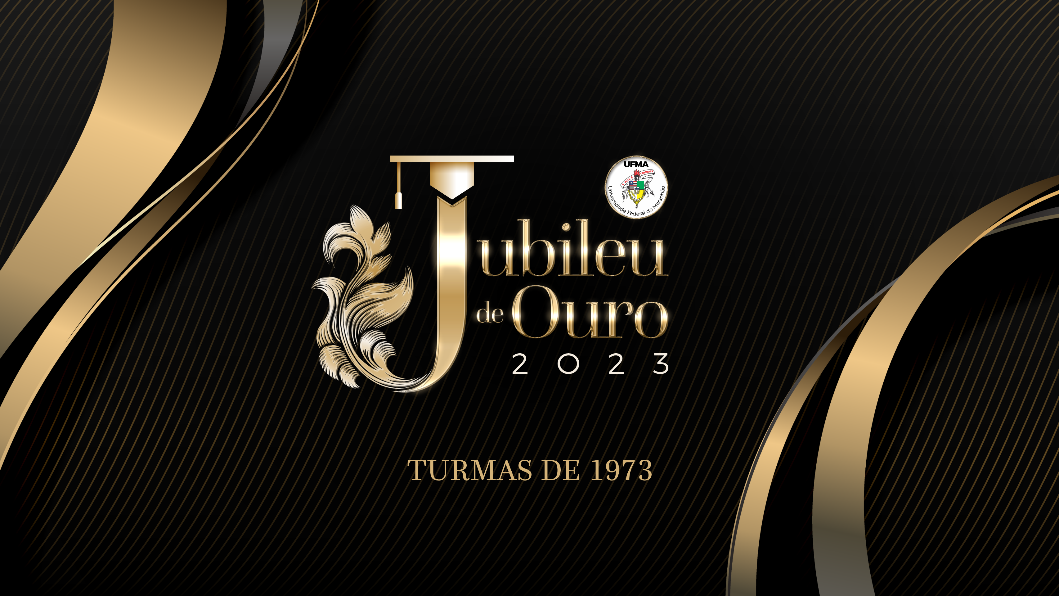 APRESENTAÇÃO(Informações importantes! Por favor, não deixe de ler!)  A Universidade Federal do Maranhão, por meio da Pró-reitoria de Ensino, homenageará, em evento comemorativo, os Formandos do ano de 1972 dos Cursos de Biblioteconomia, Ciências Econômicas, Desenho, Enfermagem, Farmácia, Farmácia Bioquímica, Filosofia, História, Letras, Matemática – Bacharelado, Matemática - Licenciatura, Medicina, Odontologia, Pedagogia, Química e Serviço Social, com a honraria o JUBILEU DE OURO, tendo em vista que, neste ano, eles completarão 50 anos de conclusão. O JUBILEU DE OURO está previsto para o mês de outubro de 2022, como parte da programação de comemoração do aniversário da UFMA. Para o sucesso do JUBILEU DE OURO, a Pró-reitoria de Ensino precisa localizar esses egressos, portanto, está divulgando a lista completa dos formandos por curso. Caso o seu nome esteja em uma dessas listas, conheça algumas dessas personalidades ou até mesmo seja parente de alguém aqui relacionado, podendo ser até in memorian, entre em contato com a Comissão Organizadora do Jubileu de Ouro:• E-mail: jubileu.proen@ufma.br • WhatsApp: (98) 99972-1528TURMA DE CONCLUDENTES DO CURSO DE BIBLIOTECONOMIAAna Maria dos Santos SouzaDelimar Azevedo MartinsDiana Lourdes de JesusEufrosina Alencar FeitosaFrancisca Bernardete Aragão RibeiroGraça Maria Baldês Cunha de SousaIron Nascimento de CarvalhoJaracy Siqueira SilvaJosefa Dias Sena NeryJosefa Batista SantosJulieta das Mercês Soares Guilhon Julice Mary Sousa Bittencourt Lenise Fecury Fiquene Luiza Marilia Ferro Baima PereiraMaria das Graças Correia de AraújoMaria de Nazaré Soares de AlmeidaMaria Ruth Aboud FiqueneMaria do Socorro JansenMaria do Socorro Furtado de SousaSuely Maria Costa Pastor AlmeidaTURMA DE CONCLUDENTES DO CURSO DE CIÊNCIAS ECONÔMICASAlbino de Carvalho Oliveira Alfredo Costa de Sousa NetoAna Vera Furtado MarquesAna Virginia dos Anjos Diniz Ana Zita Silvestre FernandesAntônio José Pontes Ataliba Lima SantanaArizan Pires de CastroCarlos Alberto CorreaCarlos Alberto Pinheiro Barros Clodomir Borges Moreira Lima Conceição de Maria Rego AmorimDarci Aquino PereiraDjalma de Sousa AlmeidaElenir Soares ReisHélio Dias de CarvalhoHerbert Viana Moniz JuniorHumberto Gomes de OliveiraIldimar Cruz Aires Ileia de Aquino CastroIlka Maria Furtado CostaInaldo da Graças BernardesIracema Barroso CavalcanteIsidora Sampaio MacielJoão Castelo Araújo FilhoJoão Carlos Sousa MartinsJoão Evangelista da Costa FilhoJoão Gregório BaymaJosé Carlos Lisboa de SousaJosé de Ribamar de Castro CavaignacJosé de Ribamar Ferreira FernandesJosé de Rosário Leitão Garcês José Dometilio BragaJosé Ermegildo de AraújoJosé Maria do Nascimento AmorimJosé Ribamar Sousa dos ReisJosias Cunha NetoJunia Maria Sanches SilvaLielza RibeiroLuiza Helena Farah de Moraes Rego Luis Silveira de CarvalhoMabel Ribeiro da Silva Marcos Macedo AmaralManoel de Jesus Prazeres SalgadoMaria Bernadet Gonçalves da CostaMaria da Conceição CardosoMaria da Consolação Cardoso de Almeida Maria da Graça Duarte Leite Maria da Graça RodriguesMaria da Graça Garcia PereiraMaria da Graça Santos Belém de SousaMaria da Graça SilvaMaria da ProvidênciaMaria da Fátima Costa FerreiraMaria de Jesus Ayoub JorgeMaria de Jesus Santos RibeiroMaria do Socorro Guará AssunçãoMaria do Socorro Lauande FonsecaMaria dos Remédios Monteiro MendesMaria Isabel Ribeiro Utta Maria José de Ribamar SilvaMaria Lúcia Ribeiro SantanaMaria Olindina de MedeirosMaria Teresa MaranhãoMarilucia Araújo SousaMarion Pinheiro MarquesMary do Espirito Santo Chagas da SilvaMiguel Arcanjo Vale dos SantosMiguel de Moraes BarbosaNeusa Maria Torres e BarrosOlivia Serejo FonsecaOsvaldo Pereira da SilvaPaulo de Tarso Azevedo Nogueira FilhoRaimundo de Abreu CoelhoRaimundo José Martins ArthuroRobson Cavalcante SilvaRosa Luiza Teixeira Machado Rosa Maria Barros de Miranda Rosa Maria Ibiapina MendonçaRosa Maria da Conceição da Conceição LopesRosania Maria Mendes de Carvalho Simão Cirineu DiasTerezinha de Jesus Ribeiro Oliveira Terezinha Gomes de FigueiredoValdir Ribeiro Gonçalves TURMA DE CONCLUDENTES DO CURSO DE DESENHOAntônio Loiola Martins da SilvaDurval Cruz Prazeres (in memoriam)Joaires Sidney dos Santos RibeiroJosé Raimundo Figueiredo AlmeidaJosé Facury HeluyMaria Francisca Gomes Goes Maria Cecília Bittencourt e SilvaTURMA DE CONCLUDENTES DO CURSO DE ENFERMAGEMAna Pereira FeitosaAntônio Lisboa Meneses de OliveiraCarlota Abreu da SilvaEleuza Conceição Oliveira SantosFelix Stcetti Filho (obs)Francilene Sousa EspíndolaFlávia dos Santos SchiliebeIolene Costa OliveiraIrandy Augusto AlmeidaJosias Oliveira PiresJacira Helena Albuquerque da SilvaLaura Serejo FilgueiraLaerce Menezes de Jesus Leovegilda da Conceição Ferreira Maria Isabel MoreiraMaria do Socorro RegoMaria de Jesus Câmara FerreiraMaria Auxiliadora Chidiack SalomãoMaria José LouzeiroMaria das Neves Jordão Oliveira Maria do Carmo Santos de Araújo Maria do Carmo Oliveira Moraes Nely Anunciação SantosNair Portela Silva CoutinhoNelcinéa Ribeiro de Macedo Raimunda de Sampaio NeryRoselée de Jesus Ribeiro da SilvaRuth Carvalho Passos Ubiratan Campos de SousaVany Mary Sindeaux Colares Zuleida da Silveira OliveiraTURMA DE CONCLUDENTES DO CURSO DE FARMÁCIAFrancimar Póvoas DelgadoGeusa Felipa Rodrigues de BarrosGeny Costa de OliveiraHélio Borges GuimarãesJosé Ribamar Pereira RibeiroJoana Darque Barros CarneiroLoris Baquil RodriguesLígia dos Remédios Azevedo SilvaMaria José SaraivaMaria Lúcia de Jesus Filgueiras Maria Valquíria Gonçalves MesquitaRogério de Sousa LisboaFrancisco de Abreu PereiraSuely de Maria Scrivener FurtadoVicente Pedro FerreiraTURMA DE CONCLUDENTES DO CURSO DE FARMÁCIA BIOQUÍMICAAntônio Luiz dos Santos SerpaCarlos Augusto Martins FilhoCiríaco Mártir SodréErnani Batista RibeiroIlka Maria BragaIvone França MoreiraJosé Ribamar Lisbôa CardosoLuiz Carlos ArouchaLuiz César Ferreira da CunhaMaria Alzira de Melo FerreiraMaria do Carmo de Jesus BarbosaMaria Luzimar Costa BarbosaTerezinha de Jesus Teixeira SantosVanilma de Fátima Lima PalácioTURMA DE CONCLUDENTES DO CURSO DE FILOSOFIAGraça Maria Ferreira de SousaJosé Agnaldo Pereira MotaMaria das Graças Araújo MendesMiriam de Souza MarinhoTerezinha de Jesus Rocha RaposoTURMA DE CONCLUDENTES DO CURSO DE HISTÓRIABenedita FerreiraConceição de Maria Carvalho MenezesIsolda de Campos Lima RiosMaria Helena Dias TabosaMaria do Rosário Oliveira RibeiroMarisete Santana LeitãoRosemary Lopes FrotaVanilda Loiola RodriguesTURMA DE CONCLUDENTES DO CURSO DE LETRASAmujacy Silva Fonseca VelosoAngelica Maria Lago FrazãoAngela Inês Gandra e SilvaCarmem Pinto GamaCrenilde Eugênia VianaDalti de Sousa CoutinhoDilza Abreu BarrosDivanilda de Holanda AraújoEline Barros MuradEnoque Soares de MeloIraci de Jesus Barros MalheirosLaura de Jesus OliveiraLiduina Maria da Conceição Castelo BrancoMaria das Graças Botão Pelella Maria das Graças Noronha LimaMaria de Lourdes da Silva OliveiraMarly do Socorro CunhaMaria do Perpétuo Socorro Bogéa SantosMaria Ferreira da SilvaMaria Francisca Sampaio RodriguesMaria Eurides Queiros LimaMaria Leandro Cavalcante Maria Lourdiney Ferreira CarneiroMaria Helena Bragança MorenoNilda Oliveira RibeiroNilter Maria Nobre MenezesRaimundo Onésimo do Livramento RibeiroSônia Teresa de Carvalho Batista FerreiraSilêda Cavalcante SilvaTenório do Espírito Santo Sousa Wilmar José da Silva FreireTURMA DE CONCLUDENTES DO CURSO DE MATEMÁTICA – BachareladoAroldo Ataide SilvaBernardo Laurindo dos SantosJosé de Ribamar PrazeresMário Pires FerroWilson José CarvalhoTURMA DE CONCLUDENTES DO CURSO DE MATEMÁTICA – LicenciaturaAndiene Maria Câmara de CarvalhoAntônio Santos de AraújoAntônio Rufino FilhoFrancisco Dário Abreu de AraújoJoel Ramos da SilvaLeila Ribeiro VeigaLuis Ory NetoMarilda de Aragão PrazeresNoemia DamousSued Teixeira TavaresTURMA DE CONCLUDENTES DO CURSO DE MEDICINAAfonso Rodrigues de Paiva FilhoAlcides ValeAlice Maria Pereira de OliveiraAlbertina Carvalho BerredoAlmir de Jesus Barros LeiteAna Eliza Gonçalves AlmeidaAntônio Carlos de Azevedo GarciaAntônio do Espírito Santo Monteiro NetoAntônio Edilson MacedoAntônio Luís de Aquino SoaresArlinda Ribeiro da Silva e SouzaAntônio Augusto Fernandes RibeiroBernadete Jorge Pires LealBernardo Lino Silva Sousa Cacilda da Silva GalvãoCarlos Augusto da Silva RamosCarlos Augusto Monteiro de SousaClara Maria Barbosa Pinheiro Célia Cordeiro Furtado Cloves Silva CarneiroClodomir Pereira CamposCisalpina Pires de Oliveira LinaDomingos Matos Pereira FilhoElionora de Jesus Carneiro Jansen de MelloElza Harue UwamoreEdmar Nunes GomesEteocles Brito Mendonça DiasElizabeth Oliveira RosaEstela Maria Marques da CruzFrancisco BalbyFrancisco Barreto FilhoFrancisco de Assis Linhares e SilvaFrancisco da Cunha CostaFrancisco José de Ribamar FurtadoFortunato Carvalho Nogueira NetoFrancisco de Assis Freire de SousaHeliomar de Alcântara PavãoIone Silva FrançaIvan de Freitas ViegasJoaquim Clementino Lobato FilhoJoão de Oliveira PrazeresJorge Cateb NetoJosé Antônio Figueiredo FerreiraJosé Celso Santana Costa José Cícero Silva MacárioJosé Geraldo Ferreira GamaJosé Jerônimo Facure ValeJosé Ribamar da SilvaJosé Magno Fonseca José Cristovão Maximo Guimarães de AlmeidaJosé Delfin Ewerton dos Santos José Durval Albuquerque SantosJosé Joaquim Lopes José Márcio Soares LeiteJosé Maria Barros PachecoJosé Martins Jorge NetoJosé Nunes NogueiraJosé Raimundo Lindoso CamposJosé Ribamar Cortez ArraisJosé Ribamar Goiabeira FurtadoJosé Ribamar Pinheiro OliveiraJosé dos Santos AmadoJosé Ulcijara AquinoJosé Henrique da SilvaJosé de Ribamar Abreu Jucelina Santos MatosJulio Newton dos Santos SalgueiroKleber Ferreira Dias Lázaro José CampeloLelia Suely Maciel Serra Leonardo CantanhedeLeonete Ribamar Penha GuimarãesLucia Maria Santos Linhares Luciane Maria Oliveira BritoLuiz Carlos da SilvaLuzeli Ramos da SilvaLuiz Gregório NogueiraLindalva de Jesus Cardoso MacieiraLuiz Emanuel Péres de AbreuMarcia Maria Hiluy NicolauMaria Amélia PinheiroMaria da Conceição Alves LuzMaria da Graça Almeida Linhares Maria da Graça Cantanhede AnchietaMaria da Graça Silva FariaMaria da Piedade Carvalho PortelaMaria de Fátima Lobato TavaresMaria do Rosário Pereira Fonseca Maria José AmorimMaria José Boueres DamascenoMaria Luciola Machado ValeMaria Olivia Burégio de Arruda CabralMaria José Oliveira LulaMarileide Januária de VasconcelosMarluio de Jesus MendonçaMaria de Lourdes PintoMaria do Espírito Santo Tavares SantosMilon Sousa MirandaMiriam Alves FerreiraMiécio de Miranda Jorge FilhoNatalino Salgado FilhoNirce Guimarães MoraesNouga Pereira de MeloPedro Wanderley de AragãoRaimundo Antônio ChavesRaimunda Chaves BarrosoRaimundo João Costa FurtadoRaimundo José Sousa SenaRaimundo Nonato Barros FilhoRaimundo Nonato ViveirosRaimundo Sérgio de Brito PereiraRaimundo Nonato SousaRivo de Ribamar Borges VieiraRubem Costa AraújoRuth Teresa Santos ReisRaimundo Everton Borges da SilvaRaimundo Nonato de Sousa RibeiroRaimunda Nonata Lopes NatividadeRaimundo Nonato de Carvalho Lago JuniorSonia Maria Silva AraújoSandra Diniz dos SantosRaifran CavalcanteTURMA DE CONCLUDENTES DO CURSO DE ODONTOLOGIAAirton Barros de AguiarAlbino dos Santos Gonçalves Alexandre Bacelar VilaçaAlmir Costa PereiraAndré de Jesus Oliveira LopesAntônio Oliveira MadeiraBenvindo Coutinho SoaresCarlos Eduardo Sanches CaldasConceição de Maria Rosa VianaErly de Jesus GonçalvesIlka Maria Neiva GuaráInês de Maria Bastos VidigalIzar Amaral de OliveiraJoão Ferreira MarquesJosé Alexandre DamesJosé Luís Bernal MartinMaria Violeta de Jesus Couto BacelarMarylane Nascimento SilvaPedro Alex Melo BritoRaimundo Nonato SilvaScheila Oliveira BarradasSônia Maria Macedo VarãoSudário Figueiredo Pinheiro FilhoWalmir Silva PereiraTURMA DE CONCLUDENTES DO CURSO DE PEDAGOGIAAdelina Maria Matos SaldanhaAlice Moraes FerreiraAna Maria Silva CarneiroAntônia Santos MoreiraAntônia Ferreira LopesAntônia Bezerra BarretoAry Moreno GarbinoBenedita Neiva Alves da SilvaBenedita Rocha MartinsCélia Cunha PereiraConceição de Maria Veloso AlvimConceição de Maria Pereira FrazãoConceição de Maria MachadoDaleth Costa SilvaEloisa Helena GonçalvesEstela Rosa da SilvaEufrasia Louzeiro GayosoEusamar Araújo RabeloGlacy Monte Palma RabeloHeliana Pereira RodriguesHeloisa Moreira Lima LeiteIolete Pessoa RamosIraci Soares MaranhãoIracilda da Silva CarneiroJodelna Garcia BarbosaLeoiza Lobão AlvesLienice Silva dos SantosLindalva Correa SantiagoLindalva Matos de Arêa LeãoLourdes Maria Sá CostaLuemir Moreira Flexa RibeiroManuel de Oliveira SalvadorMaria Alice Lima RibeiroMaria Amélia Paiva BorgesMaria Angélica Reis BeckmanMaria Aparecida Gualhardo KlohnMaria Benedita Gomes BastosMaria Bernardina de JesusMaria Cândida Barbosa DiasMaria Celeste Telles de S. PessoaMaria Dalva Cantanhede CamposMaria da Graça do Nascimento MoraesMaria das Graças Januário AlmeidaMaria das Graças Raposo SilvaMaria das Graças Silva dos SantosMaria das Graças Dias NinaMaria das Graças Duailibe BarrosMaria da Natividade Araújo CostaMaria da Paz Costa de AlmeidaMaria da Salete Ribeiro EwertonMaria de Fátima Andrade PortelaMaria de Jesus Pavão Dias Maria de Lourdes Baldez Cunha de SousaMaria de Nazaré Machado DucaMaria do Carmo Galvão DominiceMaria do Monte Serrate Arnoud PrazeresMaria do Rosário SilvaMaria Elisa Almeida da Silva Maria Elisa PereiraMaria Francinete Mota TrintaMaria José Oliveira dos santosMaria Liberata RibeiroMaria Luiza de Lima CarvalhoMaria Niracir Lima MaiaMaria Olimpia Alves dos SantosMaria Regina RodriguesMaria Regina Andrade BragaMaria Sebastiana Silva VianaMaria Tereza MendesMaria Theresa Oliveira SantanaMarlene de Castro FreireMarluce Marques LimaNeide Balbina de Lima LobãoOnilda ValeRaimunda Vaz de CarvalhoRaimunda Perreira FernandesRolze Robson MendesRosemary Correa de SáRosemary Rodrigues SantosRosilda Fonseca MaranhãoSebastiana Santos MoreiraSuely de Maria Carvalho LobatoTemis Sauaia de OliveiraTeresinha de Jesus SantosTeresinha Silveira da CunhaTerezinha de Jesus PereiraVeroiza Tereza Gonçalves Walkiria do Socorro Cruz AlmeidaZélia Maria Moreira MendonçaZélia Brito MendesTURMA DE CONCLUDENTES DO CURSO DE QUÍMICAAntônio Benedito da SilvaAdilson Teodoro de JesusBenedito Sousa TeixeiraDomingos FerreiraDavi Livingstone de Bastos CapistranoHormesino Carvalho MendesIolete Rosa de Macêdo UttaJosé Jackson Bacelar Nunes XavierJosé Walter Gonçalves SilvaLuceline Dias AlmeidaMaria de Lourdes Nunes CajueiroMaria das Graças Faria CruzMaria Dolores Dias RezendeMaria José de Jesus Bernardes Maria José Fernandes Manise Pelmina Araújo Lima Nilson Arruda NobreRoseny Oliveira NatividadeTelma de Araújo RamosValde Maria Cunha e SilvaWalter Evangelista da CostaTURMA DE CONCLUDENTES DO CURSO DE SERVIÇO SOCIALAcieneide de Jesus CamposAdalgisa Cecília Vaz MoreiraAlba Maria Pinto de CarvalhoAldenora Rodrigues Sá e SilvaAliete Jorge Nogueira da CruzAlzerina Borges PintoAmélia Maria Soares GutmanAna Elisa de Sousa BastosAna Gláucia Cavalcante SilvaAna Lúcia MonizAntônia Maria Martins BraideAraídna Anália dos SantosBeatriz de Melo VerryBenedita Sousa DuailibeCali Maria de Sousa Celis Regina FerreiraCeny Maria Ribeiro BirinoConceição de Maria Siqueira MendesConceição de Maria Vieira NascimentoDelfina Maria Macedo CoutoDeuris de Deus Moreno Dias Carneiro Diana Rosa Menezes Melo Doralice da Graça Costa TavaresEdna de Miranda AzevedoEdna Sousa da SilvaElizabeth Pereira da SilvaEsmeraldina Sousa da SilvaGlória Maria Loureiro MendesGraça Maria Rodrigues PintoGracinda Melo de AraújoHelena Cristina Ferreira RochaHevilda Salomão BritoIanete de Aquino CastroIgnez Abreu MunizIlka Maria Mota e SilvaIracy Mendes Iranildes Brito GondimJacimar Araújo RabeloJaqueline Maria Boabaid RibeiroJoana Damasceno PintoJurema Peixoto SousaLeonor Pinto dos SantosLisieux de Jesus Pinto dos SantosLourença Privado RodriguesMaria Aparecida Pereira ReisMaria Arizelda Rodrigues PolaryMaria Auxiliadora CorreaMaria Celeste Magalhães MeloMaria Cirene Costa CortezMaria da Conceição Carvalho MartinsMaria da Glória Lima AraújoMaria da Graça Borralho Araújo Maria da Graça Cantanhede RochaMaria da Graça Lopes BarbosaMaria da Graça Maciel SerraMaria da Graça Pestana Raposo MoreiraMaria da Graça Trindade de CarvalhoMaria das Graças MartinsMaria das Graças Nunes de AlmeidaMaria da Paz Normando CalvetMaria de Fátima Pereira de SáMaria de Guadalupe Sérvio FreireMaria de Lourdes Gonsioroski Mendes Maria Salete SilvaMaria do Carmo Beserra RaposoMaria do Carmo Nava Raposo AnunciaçãoMaria do Socorro Guimarães RamosMaria do Socorro Rodrigues de SouzaMaria do Socorro Silva QueirózMaria Darcy Braga BorgesMaria Dilma Silva LamarMaria Hortensia Silva SáMaria Isabel Chaves Costa FerreiraMaria José Pinto Mendes Maria Liz Gonçalves de MeloMaria Lúcia RibeiroMaria Luiza Reis CastroMaria Luiza SoaresMaria Madalena Carvalho de SousaMaria Nilce Cunha BatistaMaria RodriguesMaria Santos FernandesMaria Sarafina Amorim SantosMaria Tereza dos Santos Simões Maria Vitória de Castro BorbaMaria Vitória Pacheco SantanaMagnólia de Oliveira BarretoMarlene de Jesus LouzeiroMarly do Carmo ProcópioMarly Matos PinheiroMary Vieira da SilvaMirtes Bárbara Barbosa LimaNorma Aquino CalvéRaimunda Barbosa Costa Raimunda Marlene Dutra MendonçaRaimunda Beliche AlvesRaildinê Mendonça de AzevedoRainildes Maria Almeida SantosRazilde Maria Mendes TrovãoRita de Cassia Lyra NoronhaRita de Cassia Teixeira SilvaRita Maria Ribeiro MendesSalima Aboud SantosSilvania Cardoso BragaSônia Maria Gonçalves NogueiraSulamita da Graça Rodrigues VerdeTerezinha de Jesus Rocha BarbosaTerezinha Moreira Lima